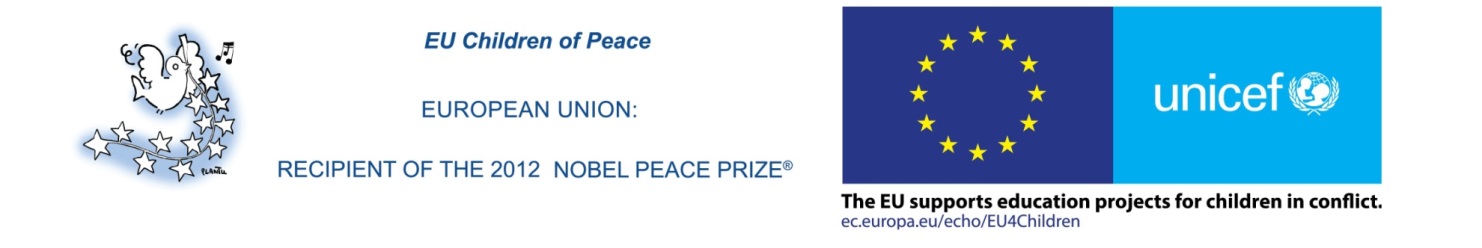 Наказ МОНУ від 11.01.2016 №5 “Про затвердження плану заходів з реалізації спільного проекту “Вчимося жити разом”.Лист МОНУ від 09.03.2016 №2/2-14-411-16.Наказ ДНО ХОДА від 17.02.2016 №60 “Про реалізацію спільного проекту “Вчимося жити разом” у Харківській області”.Ресурсні портали проекту: www.autta.org.ua,    www.helte.org.ua  та www.wordshelp.com.uaРеалізація спільного проекту “Вчимося жити разом”Мета: Сприяння адаптації тимчасово переміщених дітей та підлітків у приймаючих громадах довкола зони конфлікту. Розвиток у всіх дітей життєвих навичок розбудови миру і активного громадянства.Форми впровадження за компонентом «Освіта життєвих навичок»:Тренінгові курси розвитку життєвих навичок, які підвищують стійкість дітей та молоді у складних життєвих обставинах, сприяють їх адаптації у нових навчальних закладах. Тренінги для педагогів з методики викладання розроблених курсів та створення у навчальному закладі сприятливої психологічної атмосфери для дітей, переміщених із зони конфлікту.Цільова група проекту: Вихованці дошкільних та учні загальноосвітніх навчальних закладів (початкова, основна і старша школа). Регіони впровадження: Донецька, Луганська, Дніпропетровська, Харківська і Запорізька областіЗавдання проекту щодо охоплення тренінговими курсами:25% навчальних закладів  у 5 пілотних областях 50 000 дітей. 